ARTH 311: Gender and Modernism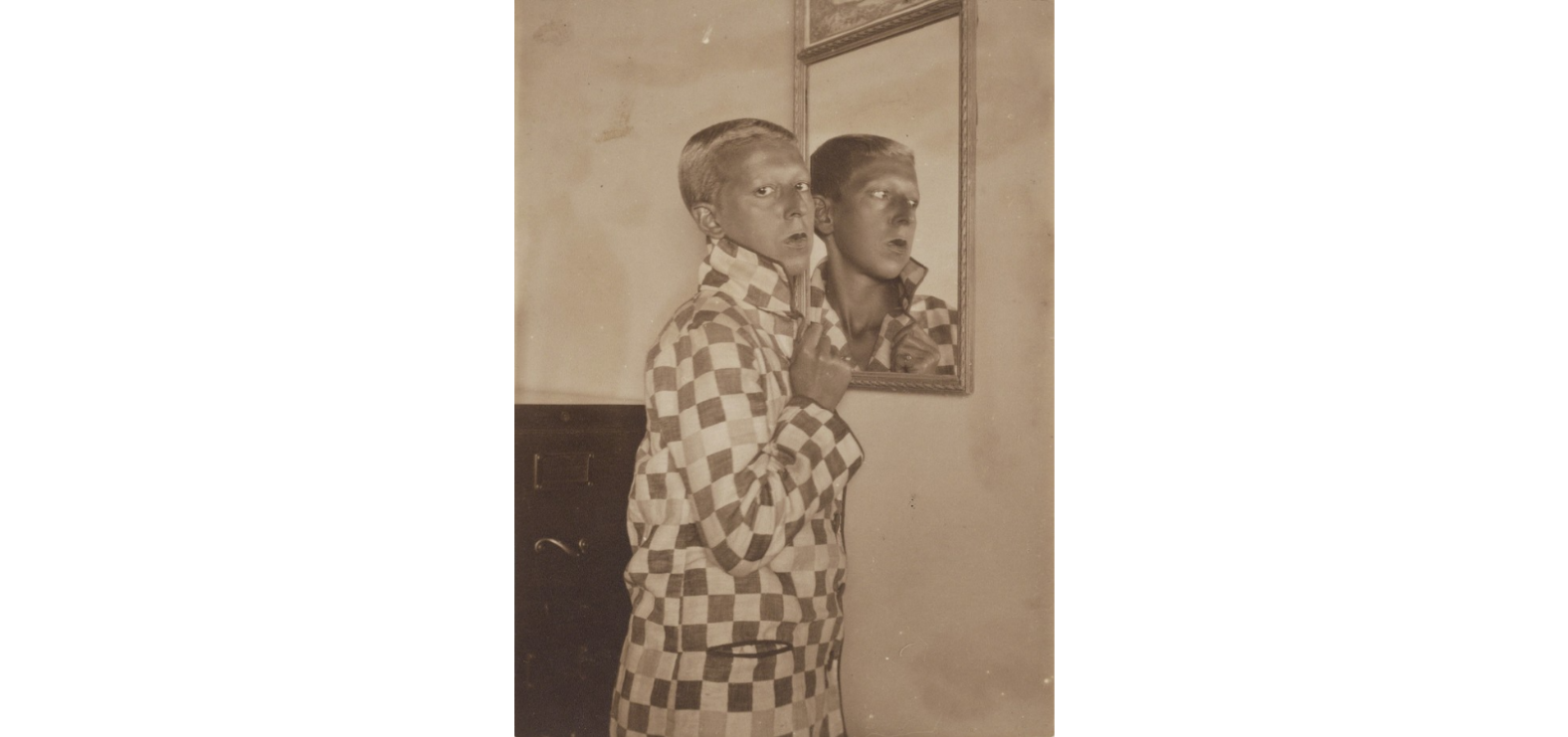 Fall 2023Course Component: Lecture, Units 3.00Calendar Description: A study of gender in relation to modern visual culture from the mid-nineteenth to the mid-twentieth centuries using theoretical frameworks drawn from feminist art history and gender studies. Topics to be studied include fashion and modernity, consumer culture, gendered and transgendered artistic identities, and the gendering of Modernism.Course Description: A thematic study of gender and sexuality across global modernist art and visual culture (ca. 1850-1950). Discussing the historic masculinism and eurocentrism of modernist art history through intervening decolonial, feminist, queer, and trans art histories. Topics will include the gendering of race and imperialism in modern art, gender division in artist groups and academics, and the use of biography as method of art historical study. Student Work: Will include weekly readings and responses, written assignments on artworks or prompts, and a final essay or project.